Qualified Fruit Tree Nursery Krzysztof Typer               Contact							    Where are we?Krzysztof    +48  691 704 907					Zasów 19, 39-209 ZasówRobert         +48 883 149 217						www.drzewka-typer.pl    e-mail: drzewkaikrzewy24@gmail.com					We fulfill orders of fruit-growers, wholesalers and individuals both within the country and abroad. In addition to the wide range of varieties, we offer professional advice to our clients.	Care for the highest quality of fruit trees produced is our nursery's priority. We care for growing fully healthy and virus-free nursery material.	To meet the expectations of our clients, we are preparing a rich and diverse offer including new varieties of fruit trees sought by fruit growers, as well as old varieties preferred by amateur gardeners for home orchards.Current offer:Fruit treesFruit shrubsWe can produce material for your order.
We provide our clients with our substantive knowledge based on many years of experience. For wholesale purchases, you can negotiate the price. We encourage you to contact us and place orders!CONTACTKrzysztof   +48  691 704 907Robert       +48 883 149 217	e-mail: drzewkaikrzewy24@gmail.com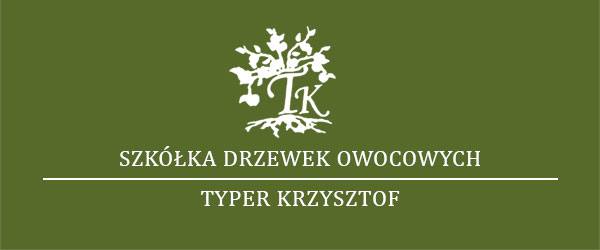 Apple treesApple treesApple treesRootstock: M9, M26, M7, P60, P14, A2Rootstock: M9, M26, M7, P60, P14, A2Rootstock: M9, M26, M7, P60, P14, A2SzampionKatjaRubinIdaredAntonówkaMalinowa OberlandzkaCortlandRed BoskopVista BellaKoksa PomarańczowaZłota RenetaDelikatesGalaSzara RenetaJonagoldGlosterElizaOthersOliwka ŻółtaLoboCHERRIESRootstock: Colt, F12BurlatButtnera CzerwonaKordiaReginaSummitOthersCHERRIESRootstock : Czereśnia Ptasia, AntypkaŁutówkaGroniastaNefrisKelleris 16SabinaPandyOthersPEARSRootstock: Pigwa S1, KaukaskaKonferencjaFaworytkaSobieskiHajuroLukasówkaGeneveral LeclercBonkrets WilliamsaOthersAPRICOTRootstock: AłyczaHargrandGoldrichEarly OrangeHarcotOthersPLUMSRootstock: AłyczaPrezydentTopazAmersRenkloda UlenaRenkloda AlthanaNajboliWęgierka ZwykłaOthersPEACHESRootstock: RakoniewickaHarnaśRedhavenInkaSaturnEarly RedhavenOthersSHRUBS CURRANTBlackRedWhiteCREEPER CURRANT BlackRedWhiteSHRUBS GOSSEBERRYWhiteRedCREEPER GOSSEBERRYWhiteRedARONIABLACK MULBERRYWHITE MULBERRYQUINCE